投诉管理流程图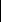 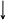 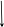 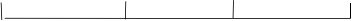 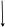 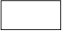 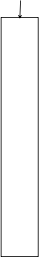 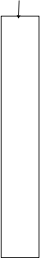 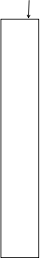 患者投诉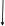 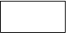 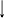 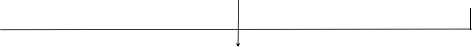 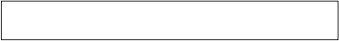 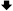 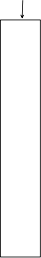 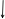 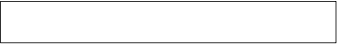 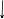 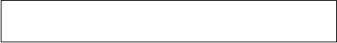 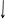 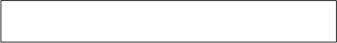 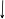 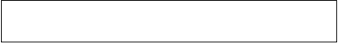 听取电话内容 做好记录